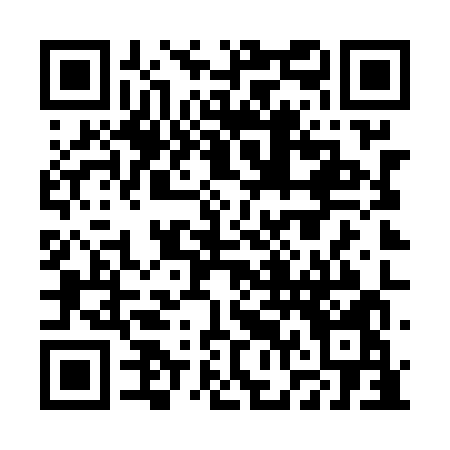 Prayer times for Upper Musquodoboit, Nova Scotia, CanadaWed 1 May 2024 - Fri 31 May 2024High Latitude Method: Angle Based RulePrayer Calculation Method: Islamic Society of North AmericaAsar Calculation Method: HanafiPrayer times provided by https://www.salahtimes.comDateDayFajrSunriseDhuhrAsrMaghribIsha1Wed4:256:001:096:098:189:532Thu4:235:591:096:108:209:553Fri4:215:571:096:118:219:574Sat4:195:561:096:128:229:595Sun4:175:541:086:128:2310:016Mon4:155:531:086:138:2510:027Tue4:145:521:086:148:2610:048Wed4:125:501:086:148:2710:069Thu4:105:491:086:158:2810:0810Fri4:085:481:086:168:2910:0911Sat4:065:461:086:178:3110:1112Sun4:045:451:086:178:3210:1313Mon4:035:441:086:188:3310:1514Tue4:015:431:086:198:3410:1615Wed3:595:421:086:198:3510:1816Thu3:575:411:086:208:3610:2017Fri3:565:401:086:218:3710:2218Sat3:545:391:086:218:3910:2319Sun3:535:371:086:228:4010:2520Mon3:515:371:086:238:4110:2721Tue3:495:361:086:238:4210:2822Wed3:485:351:096:248:4310:3023Thu3:465:341:096:258:4410:3224Fri3:455:331:096:258:4510:3325Sat3:445:321:096:268:4610:3526Sun3:425:311:096:268:4710:3627Mon3:415:311:096:278:4810:3828Tue3:405:301:096:278:4910:3929Wed3:395:291:096:288:5010:4130Thu3:375:291:096:298:5110:4231Fri3:365:281:106:298:5110:44